Mackay District Office	Queensland Government	P.O. Phone: Box (07) 1801, 4999 MACKAY 8512. Fax: QLD (07) 47404999 8519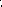 Vision: Our Industries Free of Safety and Health IncidentsMine Record EntryThis report forms part of the Mine Record under s68 of the Coal Mining Safety andHealth Act 1999. It must be placed in the Mine Record and displayed on Safety Notice Boards.Note that inspection or audit activities conducted by the Mines Inspectorate are based upon sample techniques. It remains the primary responsibility of Mine Personnel to identify hazards, and risks associated with Operations and ensure those risks are at an acceptable level.Today the 8th September 2016, Department of Natural Resources and Mines Inspector Keith Brennan traveled to Grosvenor Underground operations to investigate an anonymous complaint regarding coal mine workers in Return/HomotropaI roadways.Opening Meeting:-An opening meeting was held with Underground Mine Manager (UMM) Wayne Bull. I described the nature of the compliant from a concerned coal mine worker with regard working in return roadways and respirable dust monitoring. I was advised by UMM Wayne Bull No work is carried out in Maingate 102 Homotropal Roadway and work in Tailgate 101 is only undertaken during non-production periods.I requested the following information:-Results Summary - Respirable Dust - July 2016 (Respirable Dust and Silica Results)Hazard Management Plan - Use of Polymeric Chemicals. UMM Wayne Bull informed me Wilson Mining Services were currently pumping Rocksil on Longwall 101 face cavities. I requested a copy of the HMP for Polymeric Chemicals.  Personal Gas Detectors - Operators Training Manual Altair 4 & Altair 5X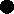 Standard Work Instruction (SWI) - Working in Returns Risk Assessment for SEG grouping (GCG)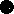  Investigation into Void Sample Number 1688202 - 23/08/2016 - in Pit Services and Secondary Support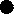 e Prior to travelling underground I requested a copy of Grosvenor Coal Mine - CHK Working in Returns and Grosvenor Coal Mine - SWI - Working in Returns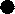 I read and countersigned the Statutory Reports for 101 Maingate, Tailgate and 102 Development, the mains development is currently stood.The Control Room Operator (CRO) provided gas readings for Tailgate 101 C heading 17 18ct Ch4 1.43% (Deputy Notified) and Shaft 6 - 3.9ppm CO. The Restricted Access Zone (350 meters) for pumping Rocksill Foam established C heading (return) outbye 18ct.Underground Inspection:-In the company of UMM Wayne Bull and Outbye Superintendent Stephen LivingstoneBlevins we travelled to 101 Tailgate 17ct C heading, on arrival a group of coal mine workers involved in pumping cans for passive tailgate support were exiting the tailgate.We entered the tailgate and I was immediately aware of the high ventilating pressure on the man door. In the tailgate I was provided an overview of the can pumping process by Outbye Superintendent Stephen Livingstone - Blevins, inbye two coal mine workers were setting up a pump.The pump was located in a low spot in the roadway, I enquired of the workers who was carrying the Altair gas detector as required by Grosvenor Coal Mine - SWI - Working in Returns Task - 5. Accessing into Returns dot point 1?The workers responded neither had the required gas detector, I explained the requirement for compliance with the SWI. I requested to inspect the Dust Curtain as required in Grosvenor Coal Mine - SWI - Working in Returns Task - 7 - Installing Dust Curtain with water spray. UMM Bull and Superintendent Stephen Livingstone - Blevins were carrying Altai gas detectors, we allowed the coal mine workers to continue their work while we walked inbye to inspect the water curtain.The water curtain was erected inbye 17ct meters outbye the Restricted Access Zone, we discussed the effect of the curtain on ventilation quantities, the curtain acts in a similar manner as a regulator, however has minimal effect on longwall ventilation during maintenance tasks. Water was filtering across the curtain, while the curtain was in place it did not comply with the design parameters in Task 7 of Grosvenor Coal Mine - SWI - Working in Returns Task - 7.I suggest if a design is incorporated into an SWI the design parameters shall be evaluated if the deign is practical for all applications?All persons exited the tailgate where we had a discussion with all the coal mine workers with regard the requirement of SWI - Working in Returns Task - 5 - Accessing into Returns dot point one? We identified a coal mine worker who was carrying an Altair gas detector, UMM Bull impressed the importance of communication within a work group, the work group in the return without an Altair gas detector was a compliance failure.I enquired of the Deputy where the "Working in Returns Inspection Board" is located as documented in Grosvenor Coal Mine SWI - Working in Returns Task - 4. Accessing Panel dot point two? Workers explained the Grosvenor Coal Mine - CHK - Working in Returns requires the ERZC to Check and sign off, therefore No Inspection Board is Required? I suggested the coal mine workers familiarize themselves with the Checklist document.Grosvenor Coal Mine - CHK - Working in Returns, under the heading Dust/lnhalable Particles dot point five requires the following "Working in Return Inspection Boards in work area have been filled out and advanced with workgroup if required" I suggest the removal of "if required" from the document. Note the requirements of the Coal Mining Safety and Health Regulation 2001 Schedule 5 Matters to be covered in inspections. The results of the inspection shall be provided in a prominent location for all coal mine workers to read prior entry, in this case to return roadways.We traveled to 16ct Maingate 101 cribb room to access the conveyor roadway, as we walked inbye UMM Bull explained that additional 8 meter bolts were currently being installed. A mobile platform allowing work above the running conveyor was undergoing proving trials. The platform will allow installation of 8 meter mega bolts centrally located maximising roadway support during longwall retreat. was impressed with the outbye maingate control centre currently being trialled, the introduction of the outbye maingate control will remove coal mine workers from face activities in particular respirable dust exposures.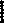 I observed guttering along the face/block at the maingate, otherwise all sprags were deployed the face areas stable. We were met by the face deputy who provided details from his notebook of his inspection and the progress of Rocksil pumping between cavities from #70 98# shields. We walked inbye to the Zone of Operation (ZOO) No Road Tape was established identifying the ZOO. I spoke with Wilsons workers with regard exclusion zones, Formaldehyde concentrations in Rocksil and personal health monitoring frequency.I requested to inspect the construction of the seal inbye the last open cut-through, Matermyne workers were pumping a batch of cement product from a LHD hopper. I raised the absence of a Deputy's inspection board at the work site with UMM Bull, workers need to be aware of the date and time of inspection in their work areas including the presence of flammable or noxious gases, the workers had ventilated their workplace, additional passive supporting cans had been stood inbye and outbye the seal.Document Review:-I have reviewed the following documents:-Hazard Management Plan - Use of Polymeric Chemicals, During the opening meeting I discussed the pending Recognised Standard for the use of Polymeric Chemicals currently in Draft with UMM Wayne Bull. The Recognised Standard currently in draft has been developed by a tripartite group on the Inspectorate, Industry and the CFMEU.The Grosvenor Coal Mine Hazard Management Plan (HMP) reflects favourably with theDraft Recognised Standard. I explained to UMM Wayne Bull the NSW Department of Industry (DPI) Mine Safety Operations Branch are responsible for issuing licences and simply if a product does not comply with the licensing conditions issued by Mine Safety Operations Branch, the product cannot be used in Queensland Mining operations.Grosvenor Coal Mine Standard Work Instruction (SWI) - Working in Returns. I have raised my concerns with this document in the body of the Mine Record Entry (MRE) and Recommend a Review of this document including any linked documents. I will issue a Recommendation form. Investigation into Void Sample Number 1688202 - 23/08/2016 - Pit Services and Secondary Support. I received the following explanation from UMM Wayne Bull about the voided sample as follows - The respirable dust sample on the 23/08/16 was void as the sampling head was returned with the grit pot was missing, this captures the larger particles which do not represent any part of the respirable dust sample. If the grit pot is missing, when the sampling train is recalibrated it does not meet the recommended flow rate and therefore needs to be voided.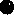 Personal Gas Detectors - Operators Training Manual Altair 4 & Altair 5X. Page 5 of 53 - Training Instructions - Paragraph four second line. Where deemed competent in the operation of the vehicle the trainee must then be authorised to operate the vehicle on a solo basis by the SSE or nominated representative. This passage is NOT referring to a Gas Detector! Paragraph five (5) is totally dedicated to the operation of a vehicle! Page12 NOTE - Where it is not possible for the fault to be rectified by the operator it must be reported for action. The problem area must be tagged as appropriate if it represents a safety hazard? What is this? If the operator cannot rectify the problem the instrument is Tagged Out of Service with a description of the fault on the tag. The second Note Box while reporting, does this comply with the tagging procedures of faulty equipment at Grosvenor Coal Mine?The use of the terminology "Horn" never head of a horn alarm on a gas detector. Alarm Yes. Page 18 the document refers to an alarm, I accept the symbol is consistent with a horn. This is a training document, the requirements are simple do no confuse trainees. The flow of the document/information is also questionable. Page 26 provides instrument Response Times. However there are no instructions on how the lag in response times may effect the instrument operator and/or other coal mine workers present?Page 25 Danger. The second box is superfluous, the actions in Box one requires a coal mine worker to "leave the area immediately and retreat to fresh air". During my underground inspection a number of coal mine workers carrying Altair gas detectors were not statutory officials, the actions in box one are appropriate. Box two "if a combustionable reading reaches or exceeds 100% LEL or 5.00% CH4 the area becomes an explosion hazardous area".The expectations are coal mine workers would not be exposed to CH4 levels >2.0% Ch4. The information box fails to mention the atmosphere would be irrespirable if 5.00% Ch4 was present, what is the immediate hazard?I made contact with IJMM Wayne Bull on Tuesday 13th September 2016 at 12:22pm expressing my concerns with regard the document content. I informed UMM Wayne Bull, I will issue a Recommended Action to review Operators Training Manual Altair 4 & Altair 5X. I have not questioned the Equipment Introduction and Operating instructions.Document Altair Care - dated 21/1/16 - "There has been an increased number of Altair's being damaged underground. The comments go on to reflect the requirements of the Coal Mining Safety and Health Regulation 2001 section 228 (3) A person provided with a portable gas detector must keep the detector in the person's possession or under the person's direct control while it is in use underground. Failure to comply with the CMSHR 228 (3) is an offence against the Act section 60 - 2 (a) (b).Risk Assessment for SEG grouping (GCG). I have reviewed the GCG InitialOccupational Hygiene Risk Assessment. The sample sheet provided on Thursday 8September 2016 — Results Summary Respirable Dust — July 2016 does not includeReturns respirable dust monitoring. GCG Initial Occupational Hygiene Risk Assessment, Page 28/36 the SEG# P5 - Under the Heading Non-Routine SEGs and Contractors. I request a copy of the results of the SEG group identified in P5 Returns — Samples 7 by close of business Monday 19th September 2016.Close Out Meeting:-A brief close out meeting was held with UMM Wayne Bull, I was provided copies of the documents requested. I thanked I-JUM Wayne Bull for his assistance during my underground inspection.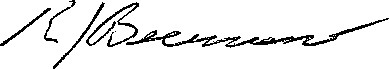 Keith BrennanInspector of MinesCentral RegionMine NameMine IDOperatorActivity TypeRegionActivity DateGrosvenor Coal MineM102976Anglo Coal(GrosvenorManagement) Pty LtdInvestigationCentral08/09/2016